Travail des CE2Lundi 8 juinOrthographeFaire l’autodictéeMathématiquesTechnique multiplication… Révision :Exercices de la fiche 111 fichier de mathématiques page 138OrthographeLes homophones à ou a:Revoir la leçon avec cette vidéo iciExercice d’application :Exercice n°837 page 145 (livre BLED)PauseSciences De la graine à la plante :Prendre une photo s’il y a du changement.Nous observons tous la pousse du haricot.https://youtu.be/jr-M0pipn5kTraces écrites à consulter Traces écrites à compléter Fiches sur les cycles de vie à compléterMaintenant passons dans le jardin.C’est le printemps « C’est pas sorcier ! »: https://youtu.be/Ttv18dujxZELes métiers en rapport avec le jardin : Fiche à compléterPauseLecture« Sur la piste du Grand Chef  »Une lecture suivie pour la fin de l’année Remplir la fiche introduction PauseArt plastiqueDéfi artistique : « Haut comme trois pommes et déjà plasticien »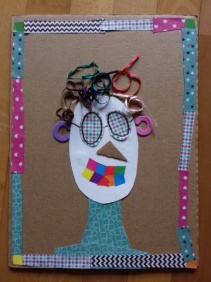 